Вниманию плательщиков, использующих в своей деятельности кассовые аппараты!В соответствии с нормами постановления Совета Министров Республики Беларусь и Национального банка Республики Беларусь 
от 6 июля . № 924/16 «Об использовании кассового и иного оборудования при приеме средств платежа» срок обязательного подключения к СККО кассового оборудования индивидуальных предпринимателей в городах районного подчинения наступает 1 ноября .Одномоментное подключение к СККО кассового оборудования всех желающих будет невозможно. Именно с этой целью 
РУП «Информационно-издательский центр по налогам и сборам» утверждены графики подключения. Кассовое оборудование субъектов хозяйствования, не соблюдающих такие графики, будет подключаться к СККО в последнюю очередь по мере освобождения специалистов. При не подключении, не своевременном подключении в соответствии с графиком индивидуальные предприниматели будут вынуждены приостановить деятельность до момента подключения к системе, либо работая с нарушениями требований законодательства будут привлекаться к административной ответственности.Инспекция призывает индивидуальных предпринимателей к своевременному подключению кассового оборудования к СККО и соблюдению графиков подключения.Также, инспекция сообщает о наличии возможности использования программных касс или кассовых суммирующих аппаратов. Информация об операторах программных кассовых систем, программных кассовых системах и программных кассах размещена на официальном сайте РУП «Информационно-издательский центр по налогам и сборам» https://info-center.by/napravlenie-deyatelnosti/pks/informatsiya-ob-operatorakh-programmnykh-kassovykh-sistem-operator-pks-programmnykh-kassovykh-sistem/. Сведения о моделях (модификациях) кассовых суммирующих аппаратов и специальных компьютерных систем, используемых на территории Республики Беларусь, содержатся на официальном сайте Государственного комитета по стандартизации https://registry.belgiss.by/index.php#tabsRegistrySksksaCashModels.Информация о порядке подключения к СККО размещена на официальном сайте РУП «Информационно-издательский центр по налогам и сборам» http://skko.by/.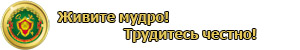 Отдел по работе с плательщиками по Чечерскому району инспекции Министерства по налогам и сборам Республики Беларусь по Рогачевскому району, официальный сайт МНС: www.nalog.gov.by.